Learning Activity 3F: THE CYTOSKELETONIdentify the following structures of the cytoplasm: microtubule, microfilament, and intermediate filament.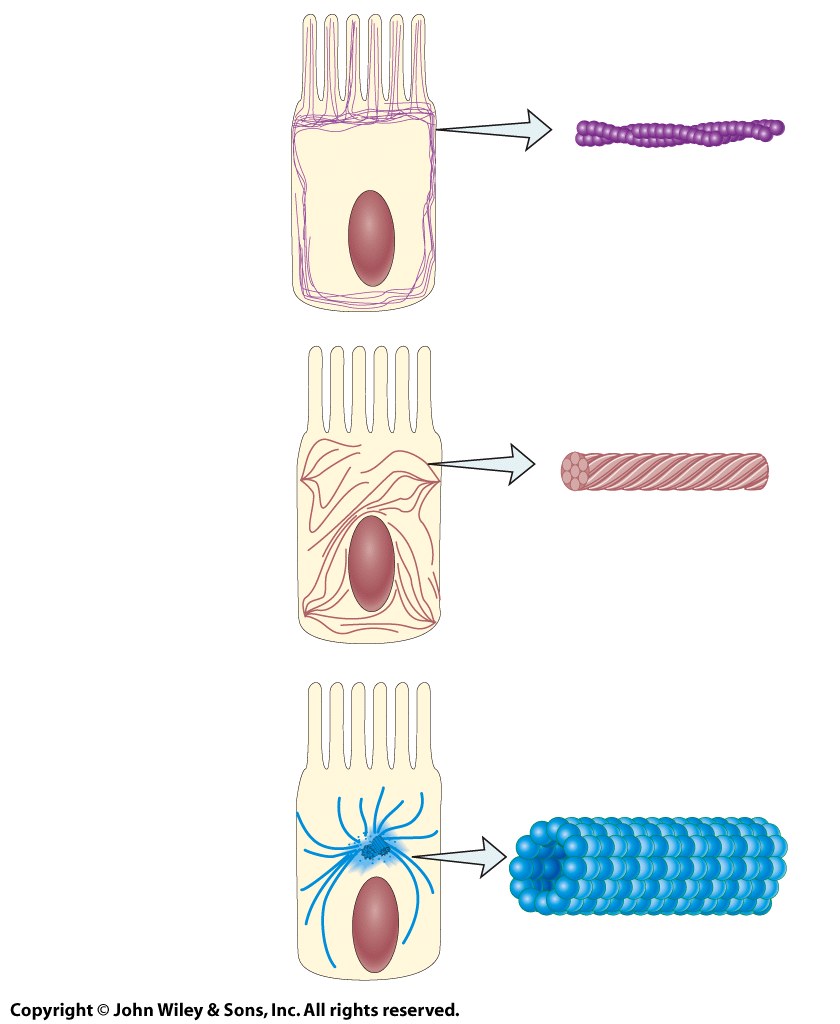 _____________________	_____________________	______________________Match each description with the appropriate cytoskeleton structure. A. microfilament			B. intermediate filamentC. microtubule____ support finger-like projections of the plasma membrane called microvilli____ formed from the protein tubulin____ attach neighbouring cells to one another____ are a component of muscle cells and play a role in muscle contraction____ stabilize the position of organelles within the cell____ formed from the proteins actin and myosin____ allow the movement of white blood cells into tissues to fight infection____ strengthen cells exposed to stretching____ structural component of cilia, flagella, and centrioles____ maintain cell shape____ guide the movement of vesicles and other organelles within the cell